1. Пояснительная записка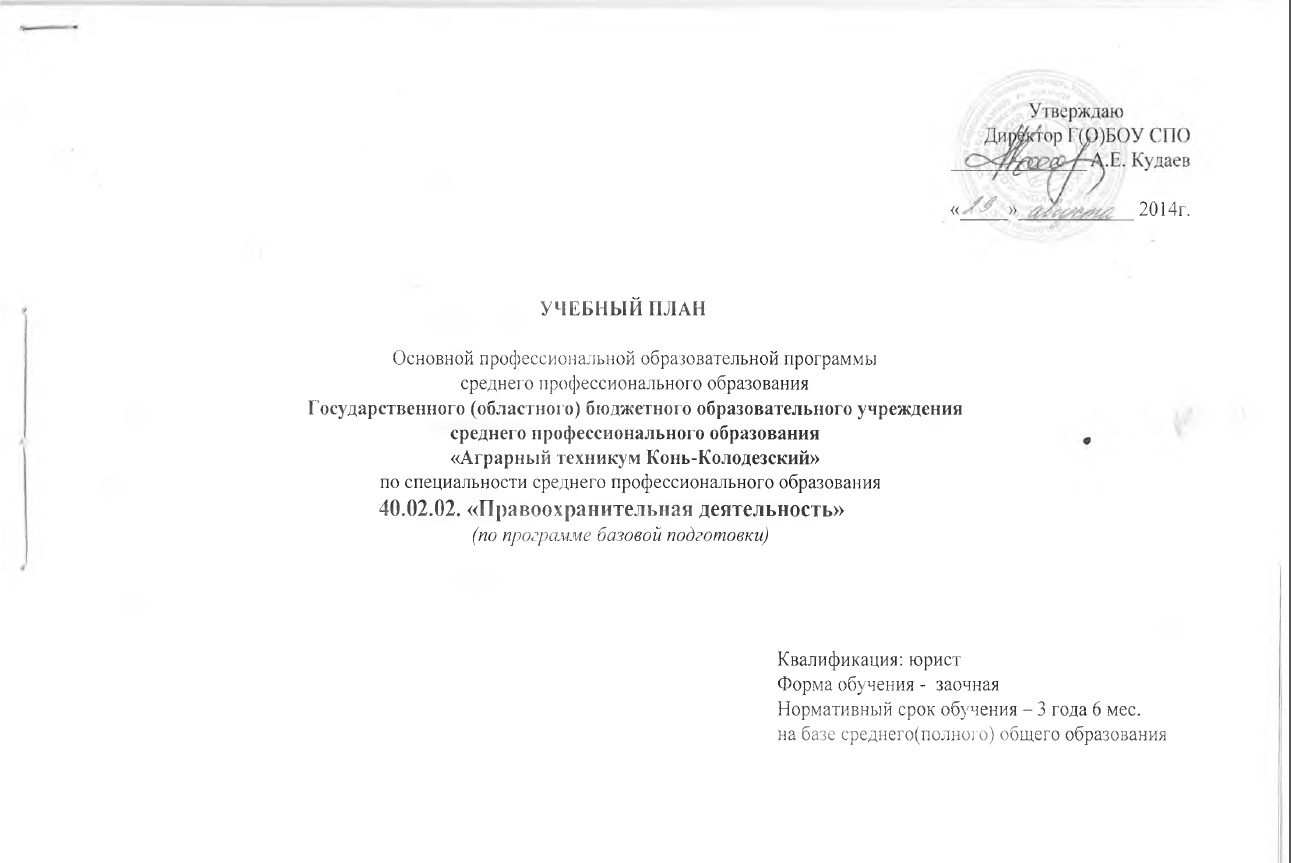 1.1. Нормативная база реализации ОПОП ОУНастоящий учебный план основной профессиональной образовательной программы среднего профессионального образования ГОБПОУ «Конь - Колодезский аграрный техникум»  разработан на основе федерального государственного образовательного стандарта специальности среднего профессионального образования (далее - СПО). утвержденного приказом Министерства образования и науки Российской Федерации № 509 от 12.05.2014, зарегистрированного Министерством юстиции России (21.08.2014 N 33737.) 40.02.02 Правоохранительная деятельность.Организация учебного процесса и режим занятий:начало занятий с 1 октября;максимальный объём аудиторной учебной нагрузки составляет 160 часов в год, максимальный объём учебной нагрузки обучающего составляет 54 часа;продолжительность академического часа составляет 45 минут, учебные занятия сгруппированы парами;оценка качества освоения ППССЗ включает текущий контроль знаний, промежуточную и государственную (итоговую) аттестацию обучающихся; для проведения текущей и промежуточной аттестации созданы фонды оценочных средств, позволяющие оценить знания, умения и освоенные компетенции; материалы текущей и промежуточной аттестации по дисциплинам и междисциплинарным курсам профессионального цикла приближены к условиям будущей профессиональной деятельности, в качестве их внешней оценки привлекаются работодатели и преподаватели смежных дисциплин; используются следующие формы промежуточной аттестации - зачёт, дифференцированный зачёт, экзамен, по профессиональным модулям - экзамен (квалификационный); в рабочих учебных программах всех дисциплин и профессиональных модулей сформулированы требования к результатам их освоения - компетенциям, приобретаемому практическому опыту, знаниям и умениям;учебная практика и производственная практика (практика по профилю специальности) проводятся при освоении студентами профессиональных компетенций в рамках профессиональных модулей и реализуются концентрированно и рассредоточено, чередуясь с теоретическими занятиями в рамках профессиональных модулей;преддипломная практика реализуются концентрированно в организациях, направление деятельности которых соответствует профилю подготовки обучающихся; аттестация по итогам производственной практики проводится с учётом результатов, подтверждённых документами соответствующих организаций;консультации предусмотрены в объёме 4 часа на студента в учебный год; используются следующие формы проведения консультаций - групповые, индивидуальные, письменные и устные; консультации проводятся в соответствии с графиком; часы консультаций распределяются преподавателям для работы с обучающимися в период курсового, дипломного проектирования, подготовки к экзаменам, для работы со слабоуспевающими студентами, при формировании индивидуальной образовательной траектории обучающегося;общий объём каникулярного времени в учебном году составляет 9 недель;выполнение курсового проекта (работы) рассматривается как вид учебной работы по профессиональным модулям профессионального цикла и реализуется в пределах времени, отведённого на их изучение;по дисциплине «Физическая культура» ежегодно предусмотрены  2 часа обязательных аудиторных занятий. 1.3. Формирование вариативной части ППССЗНа основании рекомендаций работодателей вариативная часть в размере 918 часов1.4. Порядок аттестации обучающихсяДля всех учебных дисциплин и профессиональных модулей, в т. ч. введенных за счет вариативной части ППССЗ, предусмотрена промежуточная аттестация по результатам их освоения.Формы промежуточной аттестации указываются для каждой учебной дисциплины или профессионального модуля в ячейках столбца 3:- по дисциплине «Физическая культура» форма промежуточной аттестации в каждом семестре - 3 (зачет), а в последнем семестре - ДЗ (дифференцированный зачет);форма промежуточной аттестации в каждом семестре - 3 (зачет), а в последнем семестре - ДЗ (дифференцированный зачет); предусмотрена форма промежуточной аттестации по профессиональным модулям - Э(к) (экзамен (квалификационный)); экзамен (квалификационный) проводится в последнем семестре освоения программы профессионального модуля и представляет собой форму независимой оценки результатов обучения с участиемработодателей; условием допуска к экзамену (квалификационному) является успешное освоение обучающимися всех элементов программы профессионального модуля - МДК и предусмотренных практик;количество экзаменов в учебном году не превышает 8. а количество зачётов - 10. в указанное количество не входит дисциплина «Физическая культура»;предусмотрена промежуточная аттестация по составным элементам программы профессионального модуля: по МДК - ДЗ (дифференцированный зачет) или Э (экзамен), по учебной и производственной практике - ДЗ (дифференцированный зачет);государственная (итоговая) аттестация включает подготовку и защиту выпускной квалификационной работы в форме дипломного проекта, тематика выпускной квалификационной работы соответствует содержанию профессиональных модулей.2. Сводные данные по бюджету времени (в неделях) для заочной формы обучения3. План учебного процесса4. Перечень кабинетов, лабораторий, мастерских5. График учебного процесса- Итоговаягосударственнаяаттестация- Установочные, установочно- экэаменационные сессииПрактика по профилю специальности (технологическая)- преддипломная практика-практика дляполученияпрофессион.навыков(учебная)ГАУсОбозначен* я:Самостоятель ная работаКаникулыИндексНазвание цикла / ПМНазвание учебной дисциплины / МДККоличество часовОП.ОООбщепрофессиональные дисциплиныОП.ОООбщепрофессиональные дисциплиныОП.02. Конституционное право России16ОП.ОООбщепрофессиональные дисциплиныОП.04. Гражданское право и гражданский процесс74ОП.ОООбщепрофессиональные дисциплиныОП.05. Экологическое право16ОП.ОООбщепрофессиональные дисциплиныОП.11. Трудовое право124ОП.ОООбщепрофессиональные дисциплиныОП.12. Правовое обеспечение профессиональной деятельности46ПМ.01Оперативно-служебная деятельностьМДК.01.03 начальная профессиональная подготовка и введение в специальность16ПМ.01Оперативно-служебная деятельностьМДК.01.05. Делопроизводство и режим секретности10ПМ.01Оперативно-служебная деятельностьМДК. 01.06. Административно-процессуальная и юрисдикционная деятельность ОВД432ПМ.01Оперативно-служебная деятельностьМДК.01.07. Организация раскрытия и расследования преступлений184Итого918КурсыЛабораторно- экзаменацаонная сессия (нед.)Самостоятельная работаУчебная практикаПроизводственная практикаПроизводственная практикаГосударственная (итоговая) аттестацияКаникулыВсего (по курсам)КурсыЛабораторно- экзаменацаонная сессия (нед.)Самостоятельная работаУчебная практикапо профилю специальностипреддипломнаяГосударственная (итоговая) аттестацияКаникулыВсего (по курсам)1234567891 курс6379522 курс6379523 курс63529524 курс6274322Всего1891274327178ИндексыНавменованиеЦИКЛОВ, ДИСЦИПЛИН,профессиональныхУчебная нагрузка обучающихся при очной форме(час.)Учебная нагрузка обучающихся при очной форме(час.)Учебная нагрузка обучающихся при очной форме(час.)Обязательная нагрузкаобучающихся приОбязательная нагрузкаобучающихся приОбязательная нагрузкаобучающихся приОбязательная нагрузкаобучающихся приРаспределение обязательной учебной нагрузки (включая обязательную аудиторную нагрузку и все виды практики в составе профессиональных модулей) при заочной форме по курсамРаспределение обязательной учебной нагрузки (включая обязательную аудиторную нагрузку и все виды практики в составе профессиональных модулей) при заочной форме по курсамРаспределение обязательной учебной нагрузки (включая обязательную аудиторную нагрузку и все виды практики в составе профессиональных модулей) при заочной форме по курсамРаспределение обязательной учебной нагрузки (включая обязательную аудиторную нагрузку и все виды практики в составе профессиональных модулей) при заочной форме по курсамРаспределение обязательной учебной нагрузки (включая обязательную аудиторную нагрузку и все виды практики в составе профессиональных модулей) при заочной форме по курсамРаспределение обязательной учебной нагрузки (включая обязательную аудиторную нагрузку и все виды практики в составе профессиональных модулей) при заочной форме по курсамРаспределение обязательной учебной нагрузки (включая обязательную аудиторную нагрузку и все виды практики в составе профессиональных модулей) при заочной форме по курсамРаспределение обязательной учебной нагрузки (включая обязательную аудиторную нагрузку и все виды практики в составе профессиональных модулей) при заочной форме по курсамРаспределение обязательной учебной нагрузки (включая обязательную аудиторную нагрузку и все виды практики в составе профессиональных модулей) при заочной форме по курсамРаспределение обязательной учебной нагрузки (включая обязательную аудиторную нагрузку и все виды практики в составе профессиональных модулей) при заочной форме по курсамРаспределение обязательной учебной нагрузки (включая обязательную аудиторную нагрузку и все виды практики в составе профессиональных модулей) при заочной форме по курсамРаспределение обязательной учебной нагрузки (включая обязательную аудиторную нагрузку и все виды практики в составе профессиональных модулей) при заочной форме по курсамРаспределение обязательной учебной нагрузки (включая обязательную аудиторную нагрузку и все виды практики в составе профессиональных модулей) при заочной форме по курсамРаспределение обязательной учебной нагрузки (включая обязательную аудиторную нагрузку и все виды практики в составе профессиональных модулей) при заочной форме по курсамРаспределение обязательной учебной нагрузки (включая обязательную аудиторную нагрузку и все виды практики в составе профессиональных модулей) при заочной форме по курсамРаспределение обязательной учебной нагрузки (включая обязательную аудиторную нагрузку и все виды практики в составе профессиональных модулей) при заочной форме по курсаммодулей, МДК, практикзаочной формезаочной формезаочной форме1 курс1 курс1 курс1 курс2 курс2 курс2 курс2 курс3 курс3 курс3 курс3 курс4 курс4 курс4 курс4 курсФормы промежуточной аттестацииКоличество домашних контрольных р;Максимальнаясамостоятельная учебная работаОбязательная при очной формеИз них курсовых работ (проектов)Всего Обзорно-установочные  Лабораторные, практическиеКурсовые работы (проекты)Обзорно-установочныеЛабораторные, практическиеКонтрольные работыПрактика| Обзорно-установочныеЛабораторные, практическиеКонтрольные работыПрактикаОбзорно-установочныеЛабораторные, практическиеКонтрольные работыПрактикаОбзорно-установочныеЛабораторные, практическиеКонтрольные работыПрактика12345678910111213141516171819202122232425262728огсэ.ооОбщий гуманитарный и социально- экономический цикл4з, 4дз654218436582236ОГСЭ.01Основы философииДЗ17212488881ОГСЭ.02ИсторияДЗ17212488881огсэозИностранный язык3,3 ДЗ225524170363612112121огсэсмФизическая культура3,3 ДЗ1255170170662221ЕН.ООМатематический и общийестественнонаучный цикл1ДЗ12040801248ЕН.01Информационные технологии в профессиональной деятельностиДЗ120408012484812345678910111213141516171819202122232425262728П.00Профессиональный цикл11дз15э38161272254440ОП.ОООбщепрофессиональные дисциплины4дз9Э17425641176240126114ОП.01Теория государства и праваэ19632641284841ОП.02Конституционное право Россииэ11204080181081081ОП.ОЗАдминистративное правоэI9632641284841ОП.04Гражданское право и гражданский процессдзэ3481162325828301212116181ОП.05Экологическое праводз19632641082821ОП.06Криминология и предупреждение преступленийэI11438761468681ОП.07Уголовное правоэ12347815636201620161ОП.08Уголовный процессэ11384692181081081ОП.09Криминалистикаэ116555110228148141ОП.10Безопасность жизнедеятельностидз110234681266661ОП.11Трудовое правоэ11866212420101010101ОП. 12\Правовое обеспечение профессиональной деятельностидз1692346844441ПМ.00Профессиональные модули7дз6Э205268413684033013615440ПМ.01Оперативно-служебная деятельностьЭк169256411283028011813230МДК01.01.Тактико-специальная подготовкадз1745811620812812МДК 01.02.Огневая подготовкадз96326416412412МДК  01 .03.Начальная профессиональная подготовка и введение в специальностьдз116555110246186181МДК01 .04Специальная техникаэ12642842010101010МДК01.05.Делопроизводство и режим секретностиэ20769138341420142012345678910111213141516171819202122232425262728 МДК 01 .06.Административно- процессуальная и юрисдикдионная деятельность ОВДЭ648216432201105040205040 20МДК
01.07Организация раскрытия ирасследованияпреступленийЭ2769218410562620102620  10УП 01Учебная практикадз7272ПП.01Практика по профилю специальностидз180180ПМ.02Организационно-управленческаядеятельностьЭк360120240МДК02.01Основы управления в правоохранительных органахдз36012024010501822101832ПП.02Практика по профилю специальностидз7272Всего4з16д15Э4592153030609466629864966892В том числе вариативной части учебных циклов ППСО918ПДППреддипломная практикаГИАГосударственнаяитоговаяаттестацияКонсультации из расчета 4 часа на человека в годГосударственная итоговая аттестация 1. Программа базовой подготовки1.1. Выпускная квалификационная работа в форме: дипломной (проекта) работыКонсультации из расчета 4 часа на человека в годГосударственная итоговая аттестация 1. Программа базовой подготовки1.1. Выпускная квалификационная работа в форме: дипломной (проекта) работыКонсультации из расчета 4 часа на человека в годГосударственная итоговая аттестация 1. Программа базовой подготовки1.1. Выпускная квалификационная работа в форме: дипломной (проекта) работыКонсультации из расчета 4 часа на человека в годГосударственная итоговая аттестация 1. Программа базовой подготовки1.1. Выпускная квалификационная работа в форме: дипломной (проекта) работыВ сегоИзучаемые дисциплины и МДКИзучаемые дисциплины и МДКИзучаемые дисциплины и МДКИзучаемые дисциплины и МДКИзучаемые дисциплины и МДКИзучаемые дисциплины и МДКИзучаемые дисциплины и МДК111111111010101077772222Консультации из расчета 4 часа на человека в годГосударственная итоговая аттестация 1. Программа базовой подготовки1.1. Выпускная квалификационная работа в форме: дипломной (проекта) работыКонсультации из расчета 4 часа на человека в годГосударственная итоговая аттестация 1. Программа базовой подготовки1.1. Выпускная квалификационная работа в форме: дипломной (проекта) работыКонсультации из расчета 4 часа на человека в годГосударственная итоговая аттестация 1. Программа базовой подготовки1.1. Выпускная квалификационная работа в форме: дипломной (проекта) работыКонсультации из расчета 4 часа на человека в годГосударственная итоговая аттестация 1. Программа базовой подготовки1.1. Выпускная квалификационная работа в форме: дипломной (проекта) работыВ сегоУчебная практикаУчебная практикаУчебная практикаУчебная практикаУчебная практикаУчебная практикаУчебная практика--------2 недели2 недели2 недели2 неделиКонсультации из расчета 4 часа на человека в годГосударственная итоговая аттестация 1. Программа базовой подготовки1.1. Выпускная квалификационная работа в форме: дипломной (проекта) работыКонсультации из расчета 4 часа на человека в годГосударственная итоговая аттестация 1. Программа базовой подготовки1.1. Выпускная квалификационная работа в форме: дипломной (проекта) работыКонсультации из расчета 4 часа на человека в годГосударственная итоговая аттестация 1. Программа базовой подготовки1.1. Выпускная квалификационная работа в форме: дипломной (проекта) работыКонсультации из расчета 4 часа на человека в годГосударственная итоговая аттестация 1. Программа базовой подготовки1.1. Выпускная квалификационная работа в форме: дипломной (проекта) работыВ сегоПроизводственная практикаПроизводственная практикаПроизводственная практикаПроизводственная практикаПроизводственная практикаПроизводственная практикаПроизводственная практика------------7 недель7 недель7 недель7 недельКонсультации из расчета 4 часа на человека в годГосударственная итоговая аттестация 1. Программа базовой подготовки1.1. Выпускная квалификационная работа в форме: дипломной (проекта) работыКонсультации из расчета 4 часа на человека в годГосударственная итоговая аттестация 1. Программа базовой подготовки1.1. Выпускная квалификационная работа в форме: дипломной (проекта) работыКонсультации из расчета 4 часа на человека в годГосударственная итоговая аттестация 1. Программа базовой подготовки1.1. Выпускная квалификационная работа в форме: дипломной (проекта) работыКонсультации из расчета 4 часа на человека в годГосударственная итоговая аттестация 1. Программа базовой подготовки1.1. Выпускная квалификационная работа в форме: дипломной (проекта) работыВ сегоПреддипломная практикаПреддипломная практикаПреддипломная практикаПреддипломная практикаПреддипломная практикаПреддипломная практикаПреддипломная практика------------4 недели4 недели4 недели4 неделиКонсультации из расчета 4 часа на человека в годГосударственная итоговая аттестация 1. Программа базовой подготовки1.1. Выпускная квалификационная работа в форме: дипломной (проекта) работыКонсультации из расчета 4 часа на человека в годГосударственная итоговая аттестация 1. Программа базовой подготовки1.1. Выпускная квалификационная работа в форме: дипломной (проекта) работыКонсультации из расчета 4 часа на человека в годГосударственная итоговая аттестация 1. Программа базовой подготовки1.1. Выпускная квалификационная работа в форме: дипломной (проекта) работыКонсультации из расчета 4 часа на человека в годГосударственная итоговая аттестация 1. Программа базовой подготовки1.1. Выпускная квалификационная работа в форме: дипломной (проекта) работыВ сегоЭкзаменов (в том числе квалификационных)Экзаменов (в том числе квалификационных)Экзаменов (в том числе квалификационных)Экзаменов (в том числе квалификационных)Экзаменов (в том числе квалификационных)Экзаменов (в том числе квалификационных)Экзаменов (в том числе квалификационных)5555444433331,2к1,2к1,2к1,2кКонсультации из расчета 4 часа на человека в годГосударственная итоговая аттестация 1. Программа базовой подготовки1.1. Выпускная квалификационная работа в форме: дипломной (проекта) работыКонсультации из расчета 4 часа на человека в годГосударственная итоговая аттестация 1. Программа базовой подготовки1.1. Выпускная квалификационная работа в форме: дипломной (проекта) работыКонсультации из расчета 4 часа на человека в годГосударственная итоговая аттестация 1. Программа базовой подготовки1.1. Выпускная квалификационная работа в форме: дипломной (проекта) работыКонсультации из расчета 4 часа на человека в годГосударственная итоговая аттестация 1. Программа базовой подготовки1.1. Выпускная квалификационная работа в форме: дипломной (проекта) работыВ сегоДифференцированных зачетовДифференцированных зачетовДифференцированных зачетовДифференцированных зачетовДифференцированных зачетовДифференцированных зачетовДифференцированных зачетов444444444444Консультации из расчета 4 часа на человека в годГосударственная итоговая аттестация 1. Программа базовой подготовки1.1. Выпускная квалификационная работа в форме: дипломной (проекта) работыКонсультации из расчета 4 часа на человека в годГосударственная итоговая аттестация 1. Программа базовой подготовки1.1. Выпускная квалификационная работа в форме: дипломной (проекта) работыКонсультации из расчета 4 часа на человека в годГосударственная итоговая аттестация 1. Программа базовой подготовки1.1. Выпускная квалификационная работа в форме: дипломной (проекта) работыКонсультации из расчета 4 часа на человека в годГосударственная итоговая аттестация 1. Программа базовой подготовки1.1. Выпускная квалификационная работа в форме: дипломной (проекта) работыВ сегоЗачетовЗачетовЗачетовЗачетовЗачетовЗачетовЗачетов22222222----Консультации из расчета 4 часа на человека в годГосударственная итоговая аттестация 1. Программа базовой подготовки1.1. Выпускная квалификационная работа в форме: дипломной (проекта) работыКонсультации из расчета 4 часа на человека в годГосударственная итоговая аттестация 1. Программа базовой подготовки1.1. Выпускная квалификационная работа в форме: дипломной (проекта) работыКонсультации из расчета 4 часа на человека в годГосударственная итоговая аттестация 1. Программа базовой подготовки1.1. Выпускная квалификационная работа в форме: дипломной (проекта) работыКонсультации из расчета 4 часа на человека в годГосударственная итоговая аттестация 1. Программа базовой подготовки1.1. Выпускная квалификационная работа в форме: дипломной (проекта) работыВ сегоКонтрольных работКонтрольных работКонтрольных работКонтрольных работКонтрольных работКонтрольных работКонтрольных работ1010101077773333Консультации из расчета 4 часа на человека в годГосударственная итоговая аттестация 1. Программа базовой подготовки1.1. Выпускная квалификационная работа в форме: дипломной (проекта) работыКонсультации из расчета 4 часа на человека в годГосударственная итоговая аттестация 1. Программа базовой подготовки1.1. Выпускная квалификационная работа в форме: дипломной (проекта) работыКонсультации из расчета 4 часа на человека в годГосударственная итоговая аттестация 1. Программа базовой подготовки1.1. Выпускная квалификационная работа в форме: дипломной (проекта) работыКонсультации из расчета 4 часа на человека в годГосударственная итоговая аттестация 1. Программа базовой подготовки1.1. Выпускная квалификационная работа в форме: дипломной (проекта) работыВ сегоКурсовых работ (проектов)Курсовых работ (проектов)Курсовых работ (проектов)Курсовых работ (проектов)Курсовых работ (проектов)Курсовых работ (проектов)Курсовых работ (проектов)----      -      -      -      -11112222№НаименованиеКабинеты1.Криминалистики2.Специальной техники3.Огневой подготовки4.Тактико-специальной подготовки5.Информатики (компьютерные классы)6.Первой медицинской помощи7.Гуманитарных и социально-экономических дисциплин8.Центр (класс) деловых игрПолигоны1.Криминалистические полигоны2.Полигоны для отработки навыков оперативно-служебной деятельности в соответствии с профилем подготовкиСпортивный комплекс1.Спортивный зал2.Открытый стадион широкого профиля с элементами полосы препятствий3.Стрелковый тарЗалы1.Библиотека2.Специальная библиотека (библиотека литературы ограниченного пользования);   3.Читальный зал (специализированный кабинет) с выходом в сеть Интернет4.Актовый зал4.Актовый залСентябрь Октябрь 1Сентябрь Октябрь 1Сентябрь Октябрь 1Сентябрь Октябрь 1Сентябрь Октябрь 1Сентябрь Октябрь 1Сентябрь Октябрь 1Сентябрь Октябрь 1Сентябрь Октябрь 1НоябрьНоябрьНоябрьНоябрьДекабекабрьЯ нварьЯ нварьЯ нварьЯ нварьЯ нварьФевральФевральФевральФевральМартМартМартАпрельАпрельАпрельАпрель1МайМайМайИюньИюньИюнь1ИюльИюльИюльАвгАвг1/СТ1/СТУР18152229613202731017241815222951219262916232916233061320274п18251815222961320273101724с714212851219262916233071421284111825181522181522295121926310172431714212851219262916233012345678910И12131415161718192021222324252627282930313233343536373839404142434445464748495051521Ус/10У сУ с1515УсУсккккккккк1Ус/10У сУ с1515УсУсккккккккк3Ус/10УУ15УУ15УсУсккккккккк4УсУсУсУсУсУстТттТТТДДддГАГАГА